CDI – Lycée Damas – 2017/2018 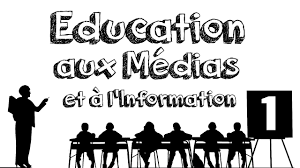 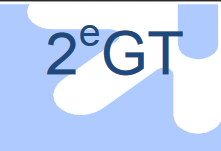 Accompagnement personnalisé Conduite de séance Les phrases extraites des vidéos apparaissent en italique. Vidéo 1 : Complot ou théorie du complot ? Petite Discussion Entre Razy3 min 33 Qu’est ce que vous retenez de cette vidéo ? Quel est le contexte ? (Attentats Charlie Hebdo et Bataclan).  Exemple de la femme brune qui pleure : Beaucoup de personnes se basent sur des ressemblances pour prouver leur propos et nous faire croire ce qu’ils ont envie de nous faire croire.Gardez une réserve sans preuves concrètes. Ils ne prouvent rien mais ils affirment tout. Maintenir les gens dans le doute.Tout parait bizarre sauf ce qu’ils te disent. Prendre du recul pour voir quand ça tient la route. Quels mécanismes pour attirer l’attention ? (Zoom rétro).D’autres remarques ?2 Razy : 1 crédule / 1 qui démonte les arguments. L’image de la fin : l’esprit critique c’est tout le temps, regardez les détails qui nous font penser à un illuminati. Vidéo 2 : les clés des médias  2 min 38 Phase de verbalisation qu’est ce qu’on a comme éléments dans cette vidéo qui nous permet de définit ce qu’est un complot ? (Groupe de personne + Message passé sur les réseaux sociaux + Ils s’appuient sur des faits réels mais extraire des petits détails : des détails dont ils grossissent l’importance)C’est bien de douter mais il faut douter jusqu’au bout. La théorie du complot, au départ c’est un réflexe utile : ne pas douter tout ce que l’on nous dit. Mais assez vite cela devient une paranoïa. Adieu la réflexion, bonjour le fantasme. Mécanisme de défense : on a besoin de comprendre, on cherche à se rassurer, on joue sur notre peur. La réalité est difficile à admettre.5 minVidéo 3 : Le before de Canal + : la nuit des Césars2 min 45Consigne : Décortiquer tous les détails, les procédés pour créer des preuves de ce que l’on avance.  2ème Visionnage avec pause :Humour première image : on annonce la couleur Son : La voix, musiqueQuel procédé pour vous montrer qu’il y a des signes religieux ? Les images sont comparées (V victoire tarantino, christ qui bénit / actrice émue, symbole prière / acteur merci, le pape) : comparaison. Superposition des images.Croix rouge on barre les mots Apôtres : Choix fait dans l’ordre des films, choix des lettres : manipulation du texte.Scène de théâtre (la Mecque) : image centrale ? Apposition des images sur le côté, on veut nous faire croire que ces deux personnages sont en plein milieu, choix de la direction de la flèche.Discours : « comme par hasard, vous ne pourrez pas dire que vous ne saviez pas, regardez la preuve est là, coïncidence je ne crois pas». Fujifilm : choix de la marque de la pellicule (fuji : mont fuji, marqua japonaise) aucun rapport avec la religion juive. Statuette césar : est-ce que vous voyez 666 spontanément ? On le montre en rouge. On attire l’attention sur un détail. Latitude du théâtre : calcul on peut utiliser n’importe quel nombre pour arriver à 666. Je vais extraire les bons nombres pour arriver au résultat que je souhaite. Manipulation. Conclusion : on fait dire ce que l’on veut à des faits en les manipulant. 10 min